Fiche de renseignements La Fabrique du chanteurBien préparer son stage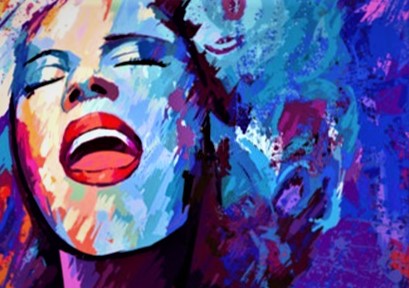 Décrivez nous en quelques lignes votre parcours musical et vocal ?Quelles sont vos attentes par rapport à ce stage ?Quel répertoire voulez-vous aborder ? Indiquez nous si vous avez des intolérances alimentaires ?Comment avez-vous découvert La Fabrique du Chanteur ?